MFR & Basic EMT-Epinephrine StudyAnaphylaxis/Allergic ReactionPre-Medical ControlMFR/EMT/SPECIALIST/PARAMEDICFollow General Pre-Hospital Care Protocol.Determine substance or source of exposure, remove patient from source if known and able.Assist patient administration of their epinephrine auto-injector, if available.MFR/EMT/SPECIALISTIn cases of severe allergic reaction, wheezing or hypotension, administer Epinephrine 1:1000 -  1 mg/mL 0.3 mg (0.3 ml) IM OR via adult epinephrine auto-injector.EMT/SPECIALISTAlbuterol may be indicated. Refer to Nebulized Bronchodilators Procedure.SPECIALISTAdminister a NS IV/IO fluid bolus up to 1 liter, wide open as indicated.PARAMEDICIn cases of severe allergic reaction, wheezing or hypotension, administer Epinephrine 1:1000 - 1 mg/mL, 0.3 mg (0.3 ml) IM OR via auto-injectorIn cases of profound anaphylactic shock (near cardiac arrest), administer Epinephrine 1:1000 -  0.1 mg/mL, 0.3 mg (3 ml) slow IV/IO.Administer a NS IV/IO fluid bolus up to 1 liter, wide open as indicated.If patient is symptomatic, administer diphenhydramine 50 mg IM or IV/IO.Per MCA selection, administer Bronchodilator per Nebulized Bronchodilators Procedure.Per MCA selection, administer Prednisone OR Methylprednisolone.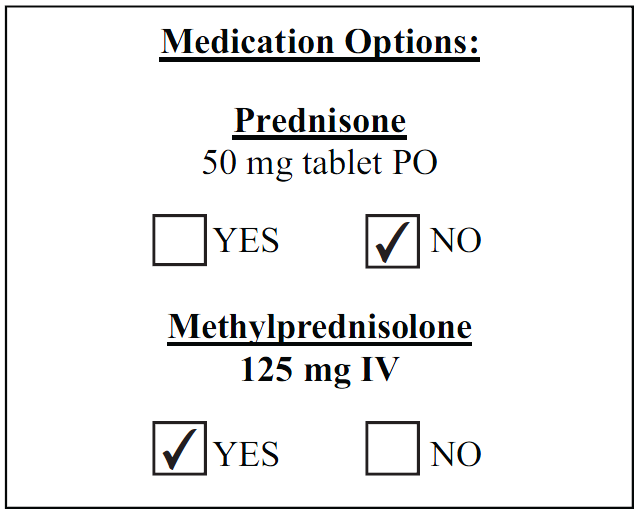 Post-Medical Control:MFR/EMT/SPECIALIST/PARAMEDICAdditional Epinephrine IM:Administer additional Epinephrine 1:1000 - 1 mg/mL, 0.3 mg (0.3 ml) IM OR via adult Epinephrine auto-injector.PARAMEDICAdditional Epinephrine IV/IO:Epinephrine 1:10,000 - 0.1 mg/mL 0.3 mg (3 ml) slow IV/IO if critically ill (near cardiac arrest). 